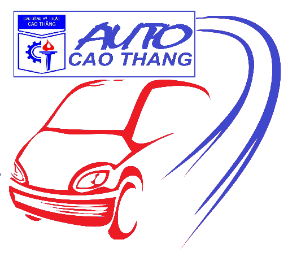 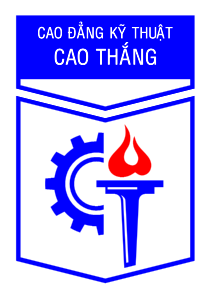 ĐĂNG KÝ THAM GIA CUỘC THI MINI CAR RACING 2019----------------Tên đội thi:	Trường:	Khoa:	Bộ môn:	Giáo viên hướng dẫn:	Điện thoại:	Họ và tên thành viên đội thi:Tôi tên là: ......................................thay mặt đội thi.……………………………đăng kí tham gia cuộc thi Mini Car Racing 2019. Tôi xin chấp hành mọi điều lệ và quy định  của Ban tổ chức và cam kết tham gia cuộc thi với tinh thần đoàn kết– hữu nghị – hợp tác.Tp. Hồ Chí Minh, ngày         tháng        năm 2019 GIÁO VIÊN HƯỚNG DẪN                                                        ĐỘI ĐĂNG KÍ        (Ký và ghi rõ họ tên)                                (Ký và ghi rõ họ tên)STTHọ và TênĐiện thoạiEmailGhi chú1Trưởng nhóm2345